Super Hero Stores – MIDSEASON SALE!Find the sale price of each item that the superheroes want:Sale ItemSale Price (workings)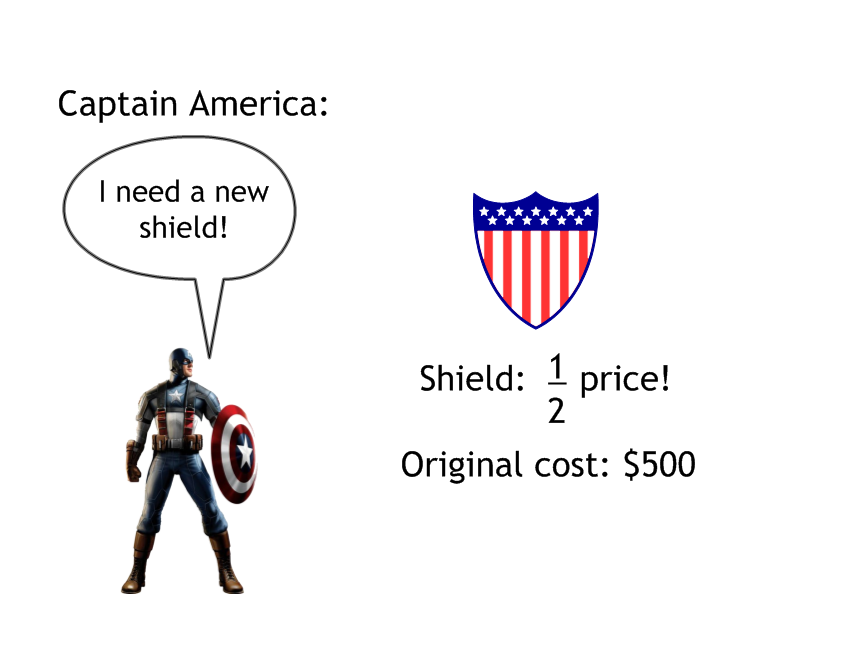 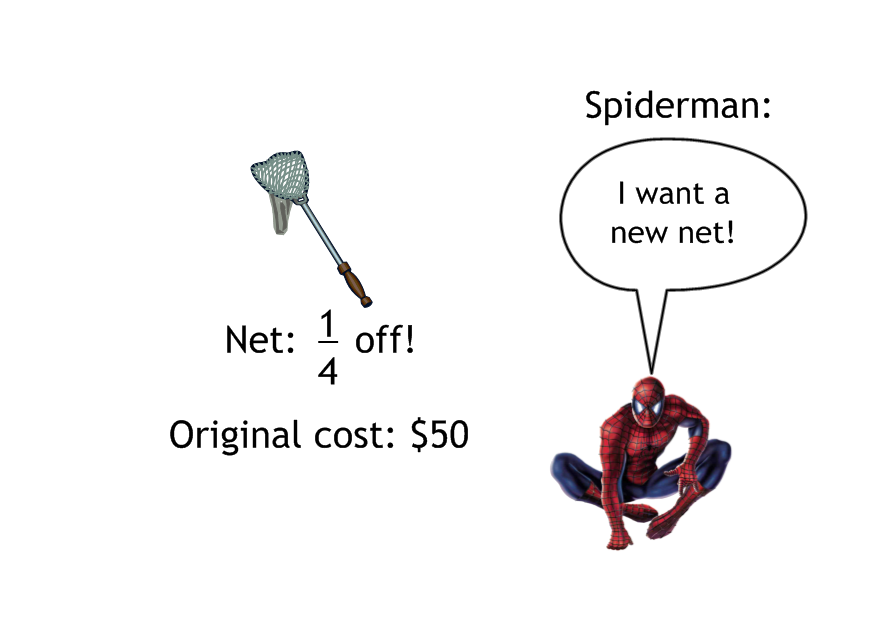 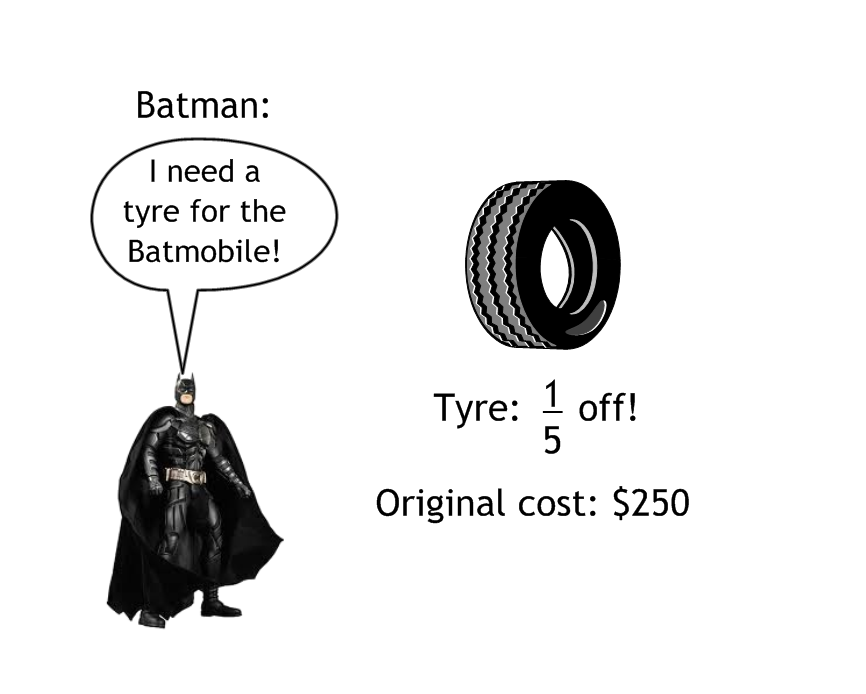 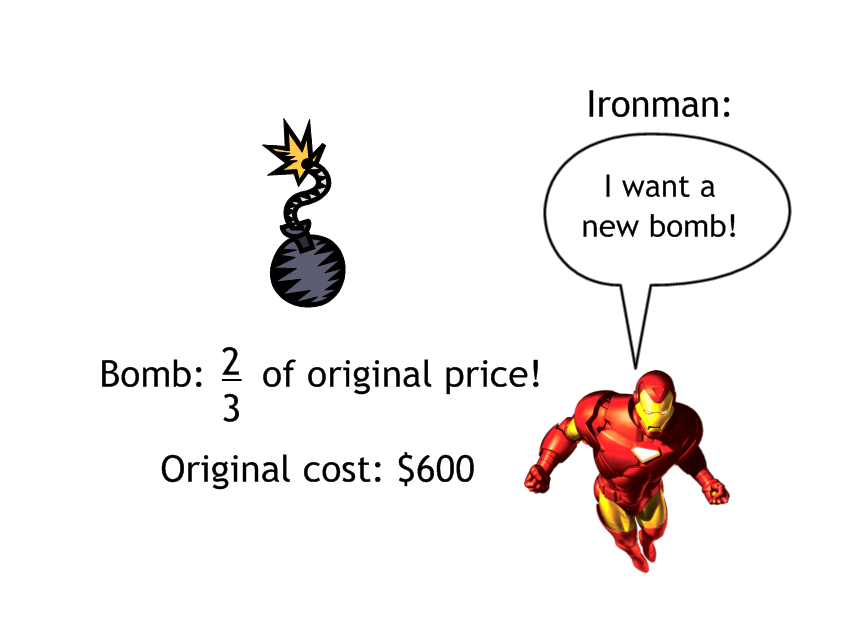 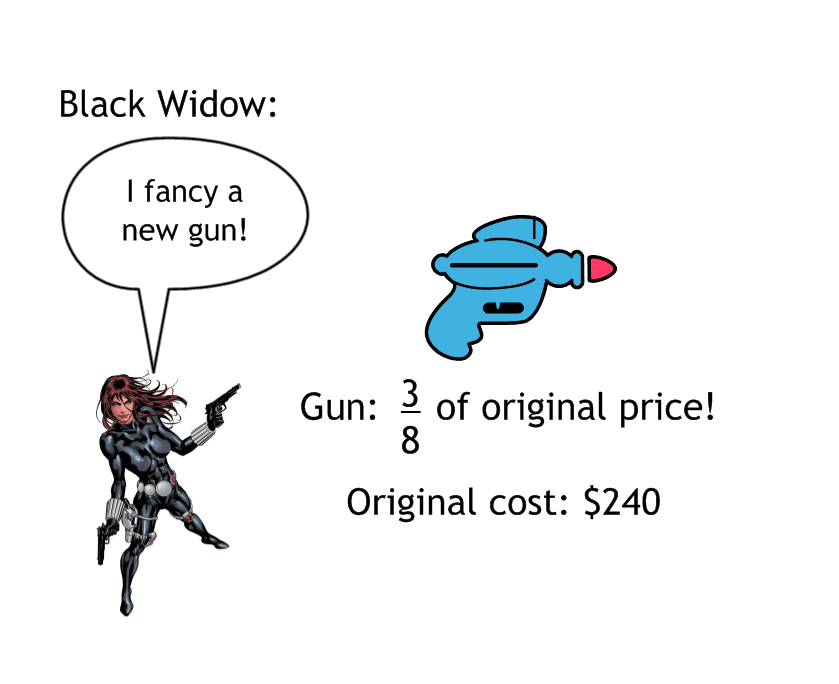 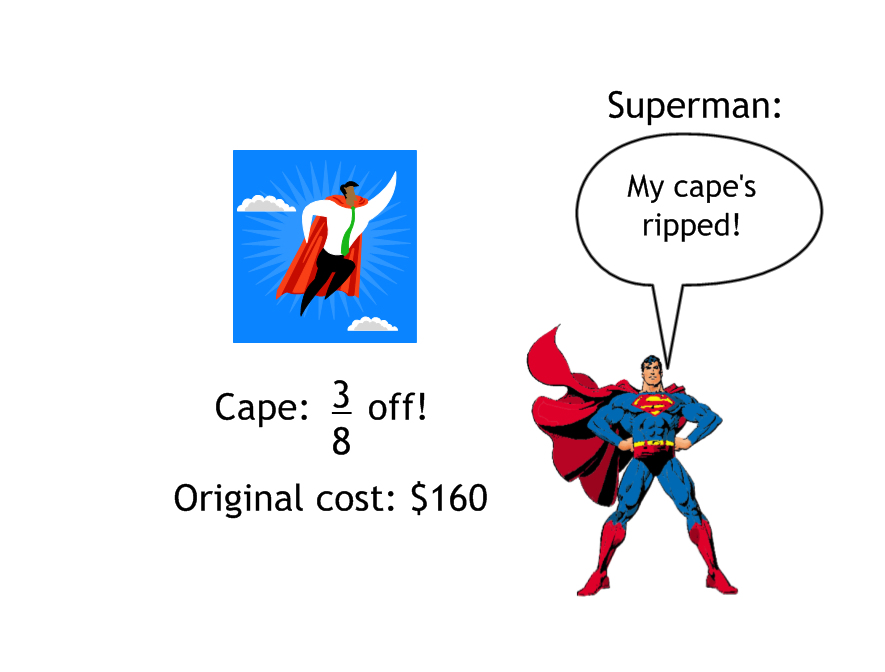 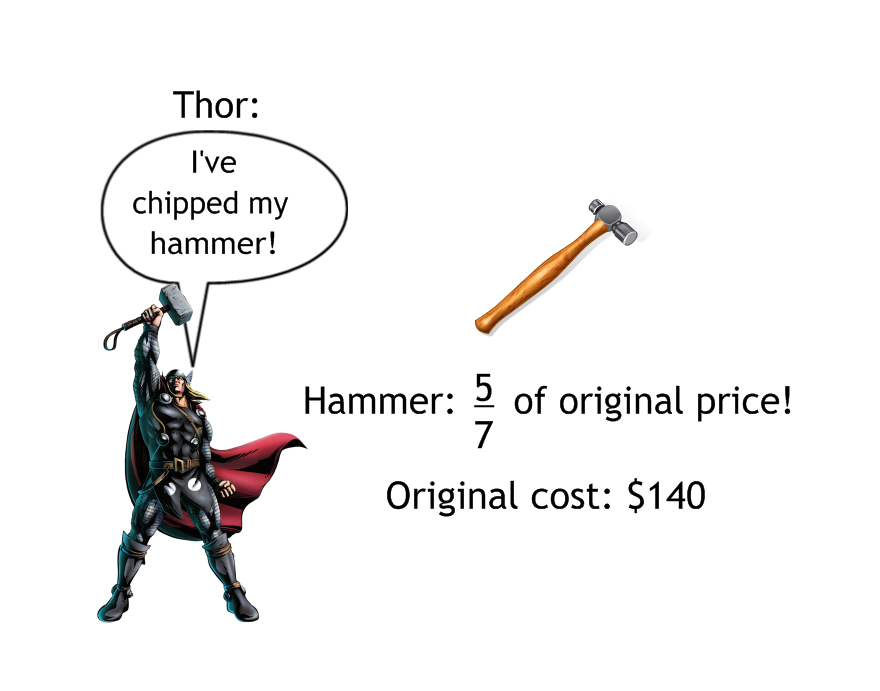 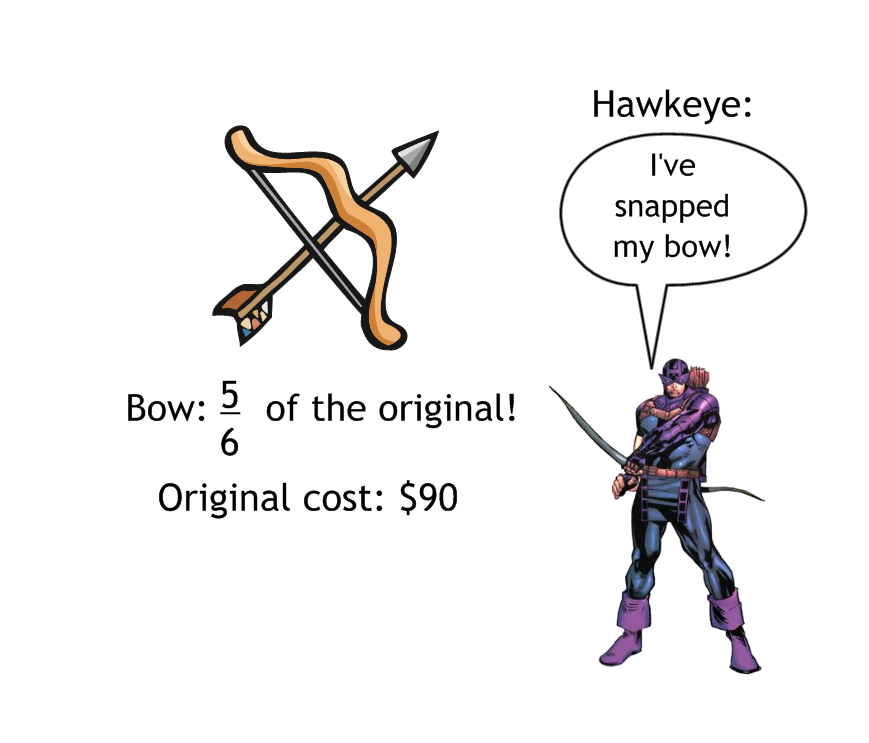 